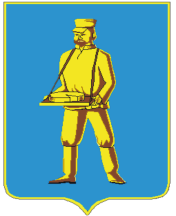 СОВЕТ ДЕПУТАТОВЛОТОШИНСКОГО МУНИЦИПАЛЬНОГО РАЙОНАМОСКОВСКОЙ ОБЛАСТИР Е Ш Е Н И Еот 24.08.2017  № 360/40 О внесении изменений в решение Совета депутатов Лотошинского муниципального района от 03.02.2015 № 40/7 «Об утверждении Положения о публичных слушаниях в Лотошинском муниципальном районе»             В соответствии с Градостроительным кодексом Российской Федерации,  Федеральным законом от 06.10.2003 №131-ФЗ «Об общих принципах организации местного самоуправления в Российской Федерации», Законом Московской области от 24.07.2014 № 107/2014-ОЗ «О наделении органов местного самоуправления  муниципальных образований Московской области отдельными государственными полномочиями Московской области», Уставом Лотошинского муниципального района Московской области, Совет депутатов Лотошинского муниципального района Московской областир е ш и л: 1.  Внести в решение Совета депутатов Лотошинского муниципального района от 03.02.2015 № 40/7 «Об утверждении Положения о публичных слушаниях в Лотошинском муниципальном районе» (далее – решение) следующие изменения:1.1. Пункт 2.2 решения изложить в следующей редакции: «2.2. Утвердить Положение об организации и проведении публичных слушаний по вопросам градостроительной деятельности (приложение № 4), а также типовой порядок предоставления предложений и замечаний по вопросу, рассматриваемому на публичных слушаниях в сфере градостроительной деятельности (приложение №5).»1.2. Приложение №4 решения изложить в новой редакции согласно приложению к настоящему решению.   1.3. Дополнить решение приложением №4 и приложением №5 согласно приложению к настоящему решению. 2.  Опубликовать настоящее решение в газете «Сельская новь» и разместить на официальном сайте администрации Лотошинского  муниципального района.3.    Контроль за выполнением настоящего решения возложить на заместителя Главы администрации Лотошинского муниципального района Арсенихина А.С.Председатель Совета депутатовЛотошинского муниципального района                                             Р.Н.СмирновГлава Лотошинского муниципального района                                                                      Е.Л. Долгасова  В Е Р Н О:Разослать: Арсенихину А.С., депутатам-15 экз., редакции газеты «Сельская новь», отделу архитектуры и градостроительства, территориальному отделу Лотошинского муниципального района Главархитектуры, юридическому отделу, прокурору Лотошинского района, в дело.Приложениек решению Совета депутатов Лотошинского муниципального района Московской области                                                           от 24.08.2017  № 360/40 Приложение № 4 к решению Совета депутатов Лотошинского муниципального района Московской областиот 03.02.2015 № 40/7ПОЛОЖЕНИЕОБ ОРГАНИЗАЦИИ И ПРОВЕДЕНИИ ПУБЛИЧНЫХ СЛУШАНИЙПО ВОПРОСАМ ГРАДОСТРОИТЕЛЬНОЙ ДЕЯТЕЛЬНОСТИГлава 1. ОБЩИЕ ПОЛОЖЕНИЯСтатья 1. Предмет регулирования настоящего Положения и цель проведения публичных слушанийНастоящее Положение разработано в соответствии с Градостроительным кодексом Российской Федерации, Федеральным законом от 21.07.2014 № 212-ФЗ «Об основах общественного контроля в Российской Федерации», Федеральным законом от 06.10.2003 № 131-ФЗ «Об общих принципах организации местного самоуправления в Российской Федерации».2. Настоящее Положение определяет порядок организации и проведения публичных слушаний по вопросам градостроительной деятельности на территории Лотошинского муниципального района Московской области (далее – муниципальное образование).3. Публичные слушания по вопросам градостроительной деятельности проводятся с целью соблюдения прав человека на благоприятные условия жизнедеятельности, прав и законных интересов правообладателей земельных участков и объектов капитального строительства.4. Под публичными слушаниями по вопросам градостроительной деятельности (далее - публичные слушания) в настоящем Положении понимается способ участия жителей муниципального образования в осуществлении градостроительной деятельности на территории муниципального образования и выявления мнения иных заинтересованных лиц, права и интересы которых могут затрагиваться при осуществлении градостроительной деятельности на территории муниципального образования, по существу выносимых на публичные слушания вопросов градостроительной деятельности (далее - вопросы).5. Участниками публичных слушаний являются жители, а также правообладатели земельных участков и (или) объектов капитального строительства, находящихся в границах территорий, в отношении которых подготовлены проекты документов, указанных в пункте 1 статьи 2 настоящего Положения.6. Результаты публичных слушаний учитываются при принятии градостроительных решений, указанных в пункте 1 статьи 2 настоящего Положения.Статья 2. Вопросы градостроительной деятельности, подлежащие рассмотрению на публичных слушаниях1. Обязательному рассмотрению на публичных слушаниях подлежат:1) проекты генеральных планов поселений (городского округа), проекты о внесении изменений в генеральные планы поселений (городского округа);2) проекты правил землепользования и застройки поселений (городского округа), проекты о внесении изменений в правила землепользования и застройки поселений (городского округа);3) проекты планировки территорий и (или) проекты межевания территорий, решение об утверждении которых принимается органами местного самоуправления поселения, городского округа;4) вопросы предоставления разрешения на условно разрешенный вид использования земельных участков или объектов капитального строительства;5) вопросы предоставления разрешения на отклонение от предельных параметров разрешенного строительства, реконструкции объектов капитального строительства;6) вопросы изменения одного вида разрешенного использования земельных участков и объектов капитального строительства на другой вид такого использования при отсутствии утвержденных в установленном порядке правил землепользования и застройки в случаях, предусмотренных пунктом 3 части 1 статьи 4 Федерального закона от 29.12.2004 № 191-ФЗ «О введении в действие Градостроительного кодекса Российской Федерации».2. Публичные слушания по вопросам, указанным в части 1 настоящей статьи, не проводятся:1) по проектам о внесении изменений в генеральный план поселения (городского округа) в случае, если внесение изменений в генеральный план предусматривает изменение границ населенных пунктов в целях жилищного строительства или определение зон рекреационного назначения.2) по проекту планировки территории и (или) проекту межевания территории, если они подготовлены в отношении:2.1) территории, в границах которой в соответствии с правилами землепользования и застройки предусматривается осуществление деятельности по комплексному и устойчивому развитию территории;2.2) территории в границах земельного участка, предоставленного некоммерческой организации, созданной гражданами, для ведения садоводства, огородничества, дачного хозяйства или для ведения дачного хозяйства иному юридическому лицу;2.3) территории для размещения линейных объектов в границах земель лесного фонда.3) по вопросу предоставления разрешения на условно разрешенный вид использования земельных участков или объектов капитального строительства в случае, если условно разрешенный вид использования земельного участка или объекта капитального строительства включен в градостроительный регламент в установленном для внесения изменений в правила землепользования и застройке порядке после проведения публичных слушаний по инициативе физического или юридического лица, заинтересованного в предоставлении разрешения на условно разрешенный вид использования;4) по вопросу изменения одного вида разрешенного использования земельных участков и объектов капитального строительства на другой вид такого использования при отсутствии утвержденных в установленном порядке правил землепользования и застройки в случае:4.1) изменения одного вида разрешенного использования земельного участка на другой вид разрешенного использования земельного участка, соответствующий виду разрешенного использования расположенного на нём объекта капитального строительства, в случае, если один вид разрешенного использования данного объекта капитального строительства был изменен на другой вид такого использования до введения Градостроительного кодекса Российской Федерации в соответствии с законодательством, действовавшим на момент изменения вида разрешенного использования объекта капитального строительства, при условии, что такой вид разрешенного использования земельного участка не противоречит его целевому назначению;4.2) изменения одного вида разрешенного использования земельного участка на другой вид разрешенного использования земельного участка, предусматривающий жилищное строительство, при условии, что такой вид разрешенного использования земельного участка не противоречит его целевому назначению;4.3) для документации по планировке территории, подлежащей комплексному развитию по инициативе правообладателей;4.4) при внесении изменений в правила землепользования и застройки на основании запроса уполномоченного федерального органа исполнительной власти, уполномоченного органа исполнительной власти субъекта Российской Федерации, уполномоченного органа местного самоуправления муниципального района в случае, если правилами землепользования и застройки не обеспечена в соответствии с частью 3.1 статьи 31 Градостроительного кодекса Российской Федерации от 29.12.2004 № 190-ФЗ возможность размещения на территориях поселения, городского округа предусмотренных документами территориального планирования объектов федерального значения, объектов регионального значения, объектов местного значения муниципального района (за исключением линейных объектов), в целях обеспечения размещения указанных объектов;4.5) в случае подготовки проекта межевания территории, расположенной в границах элемента или элементов планировочной структуры, утвержденных проектом планировки территории, в виде отдельного документа, за исключением случая подготовки проекта межевания территории для установления, изменения, отмены красных линий в связи с образованием и (или) изменением земельного участка, расположенного в границах территории, в отношении которой не предусматривается осуществление деятельности по комплексному и устойчивому развитию территории, при условии, что такие установление, изменение красных линий влекут за собой изменение границ территории общего пользования.3. Перечень публичных слушаний размещается в подсистеме «Дома Подмосковья» на Портале государственных и муниципальных услуг Московской области (далее – ДП РПГУ) с возможностью выбора по территориальному признаку.Глава 2. ПОРЯДОК ОРГАНИЗАЦИИ И ПРОВЕДЕНИЯ ПУБЛИЧНЫХ СЛУШАНИЙСтатья 3. Назначение публичных слушаний1. Публичные слушания проводятся в связи с подготовкой проектов документов, указанных в подпунктах 1, 2, 3 пункта 1 статьи 2 настоящего Положения, а также в связи с обращениями заинтересованных лиц в целях решения вопросов, указанных в подпунктах 4, 5, 6 пункта 1 статьи 2 настоящего Положения.2. Публичные слушания назначаются представительным органом муниципального образования, главой муниципального образования.3. Представительный орган муниципального образования, глава муниципального образования принимает решение о назначении публичных слушаний в срок, установленный настоящим Положением для соответствующего проекта или вопроса градостроительной деятельности.4. После принятия решения представительным органом муниципального образования, главой муниципального образования о назначении публичных слушаний информация о проведении публичных слушаний подлежит опубликованию, а также направлению правообладателям земельных участков, объектов капитального строительства, интересы которых затрагивает рассматриваемый вопрос градостроительной деятельности в случаях, предусмотренных Главой 3 настоящего Положения.5. Информационное сообщение о проведении публичных слушаний подлежит опубликованию с момента принятия решения о назначении публичных слушаний в следующие сроки:1) в течение 1 рабочего дня на официальном сайте администрации в сети Интернет;2) в течение 1 рабочего дня в ДП РПГУ;3) в течение 7 рабочих дней в официальных печатных изданиях, в порядке, установленном для официального опубликования правовых актов муниципального образования.В сообщениях, опубликованных способами, указанными в пунктах 1, 3 ч.5 статьи 3 настоящего Положения, дополнительно сообщается, что информационное сообщение о проведении публичных слушаний опубликовано на ДП РПГУ.6. В информационном сообщении о проведении публичных слушаний указываются:1) тема публичных слушаний (точное наименование проектов (вопросов), выносимых на публичные слушания);2) наименование органа, уполномоченного на проведение публичных слушаний;3) участники публичных слушаний;4) общий срок проведения публичных слушаний;5) сроки направления предложений и замечаний от участников публичных слушаний в уполномоченный орган для включения их в протокол публичных слушаний;6) место, дата и время проведения открытого заседания публичных слушаний; время начала регистрации участников открытого заседания; сроки направления и рассмотрения замечаний и предложений участников публичных слушаний; место и время ознакомления с проектами, рассматриваемыми на публичных слушаниях.7. В извещении (сообщении), направляемом правообладателям земельных участков, объектов капитального строительства, указанном в п. 2 настоящей статьи указываются:1) наименование проекта (вопроса), по которому проводятся публичные слушания;2) сведения о сроках, времени и месте проведения публичных слушаний, в том числе: дате, времени и месте проведения открытого обсуждения проектов (вопросов), рассматриваемых на публичных слушаниях;3) порядок приема предложений и замечаний по проекту (вопросу), рассматриваемому на публичных слушаниях.Статья 4. Орган, уполномоченный на организацию и проведение публичных слушаний1. Органом, уполномоченным на организацию и проведение публичных слушаний по проектам и вопросам, указанным в подпунктах 1, 3, 6 пункта 1 статьи 2 настоящего Положения, является администрация муниципального образования в пределах предоставленных полномочий  (далее – администрация, уполномоченный орган).2. Органом, уполномоченным на проведение публичных слушаний по проектам и вопросам, указанным в подпунктах 2, 4, 5 пункта 1 статьи 2 настоящего Положения, является комиссия по подготовке проекта правил землепользования и застройки (далее – комиссия, уполномоченный орган), состав и порядок деятельности комиссии утверждается главой администрации муниципального образования.Требования к составу и порядку деятельности комиссии устанавливаются в соответствии с законодательством Российской Федерации и Московской области, нормативными правовыми актами органов местного самоуправления.3. Центральный исполнительный орган государственной власти Московской области, осуществляющий исполнительно-распорядительную деятельность на территории Московской области в сферах совершенствования архитектурно-художественного облика городов, поселений и иных населенных пунктов, архитектуры и отдельных направлений градостроительной деятельности, осуществляет мониторинг поступивших предложений 
и замечаний в уполномоченный орган, комиссию через РПГУ, а также государственный контроль за осуществлением уполномоченным органом, комиссией государственных полномочий в сфере организации и проведения публичных слушаний.Статья 5. Расходы на организацию и проведение публичных слушанийОрганизация и проведение публичных слушаний осуществляется:1) за счёт средств администрации муниципального образования в случае проведения публичных слушаний по вопросам, указанным в пунктах 1, 2, 3 части 1 статьи 2 настоящего Положения в пределах предоставленных полномочий;2) за счет средств заинтересованных лиц по вопросам, указанным в пунктах 4, 5, 6 части 1 статьи 2 настоящего Положения.Статья 6. Организация публичных слушанийПри организации публичных слушаний уполномоченный орган, комиссия:1) определяет председателя и секретаря публичных слушаний;2) составляет план работы по подготовке и проведению публичных слушаний;3) принимает заявления от участников публичных слушаний;4) определяет перечень представителей органов местного самоуправления муниципального образования, органов местного самоуправления поселения, разработчиков градостроительной документации, экспертов и иных лиц, приглашаемых для выступлений перед участниками публичных слушаний (далее - докладчики);5) устанавливает время, порядок и последовательность выступлений на открытом заседании публичных слушаниях.Статья 7. Сроки проведения публичных слушанийСроки проведения публичных слушаний устанавливаются решением о назначении публичных слушаний, указанным в статье 3 настоящего Положения, в соответствии с Градостроительным кодексом Российской Федерации и требованиями главы 3 настоящего Положения.Статья 8. Прием предложений и замечаний по проекту (вопросу), рассматриваемому на публичных слушаниях1. Участники публичных слушаний вправе направлять предложения и замечания в уполномоченный орган, комиссию по проекту (вопросу), рассматриваемому на публичных слушаниях, для включения их в протокол публичных слушаний в сроки, указанные в информационном сообщении о назначении публичных слушаний.2. Предложения и замечания по проекту (вопросу), рассматриваемому на публичных слушаниях, направляются в соответствующий уполномоченный орган, комиссию в период с момента опубликования информационного сообщения о проведении публичных слушаний, но не позднее чем за 8 календарных дней до окончания публичных слушаний.3. Предоставление предложений и замечаний участниками публичных слушаний осуществляется в уполномоченном органе, комиссии, почтовым отправлением, в электронном виде посредством Портала государственных и муниципальных услуг Московской области (далее – РПГУ) в соответствии с Порядком предоставления предложений и замечаний по вопросу, рассматриваемому на публичных слушаниях, утверждаемым правовым актом представительного органа муниципального образования.Все полученные предложения и замечания размещаются в государственной информационной системе обеспечения градостроительной деятельности Московской области (далее – ИСОГД).4. Все предложения и замечания должны соответствовать предмету публичных слушаний. В случае, если поступившее предложение и замечание не соответствует предмету публичных слушаний, уполномоченный орган,  комиссия вправе не включать такое предложение или замечание в протокол публичных слушаний. 5. Уполномоченный орган, комиссия информируют лиц, внесших предложения и замечания, о принятом решении по каждому предложению и замечанию в соответствии с Порядком предоставления предложений и замечаний по вопросу, рассматриваемому на публичных слушаниях в сфере градостроительной деятельности.Статья 9. Проведение открытого обсуждения проектов (вопросов), рассматриваемых на публичных слушаниях1. Открытое обсуждение проектов (вопросов), рассматриваемых на публичных слушаниях (далее - открытое обсуждение), проводится уполномоченным органом, комиссией в количестве не менее двух представителей, уполномоченных на проведение публичных слушаний в порядке, предусмотренном настоящим Положением.2. К участию в публичных слушаниях допускаются лица, являющиеся в соответствии с требованиями настоящего положения участниками публичных слушаний.3. Перед началом открытого обсуждения представители уполномоченного органа, комиссии организуют регистрацию лиц, участвующих в открытом обсуждении (далее – участники открытого обсуждения). Регистрация лиц осуществляется в журнале регистрации, который ведется на бумажном носителе.4. Регистрация физических лиц осуществляется на основании документа, удостоверяющего личность Заявителя, а также документа, подтверждающего место жительства. В случае, если физическое лицо зарегистрировано по адресу, не совпадающему с адресом постоянной регистрации, указанном в паспорте, физическое лицо представляет свидетельство о регистрации физического лица с указанием фамилии, имени, отчества, даты рождения, места жительства физического лица, серии, номера и даты выдачи паспорта. 5. Регистрация юридических лиц и индивидуальных предпринимателей осуществляется на основании копии свидетельства о государственной регистрации юридического лица, индивидуального предпринимателя, документа, подтверждающего полномочия представителя юридического лица или индивидуального предпринимателя, паспорта представителя юридического лица или индивидуального предпринимателя, с указанием наименования юридического лица, фамилии, имени, отчества, даты рождения, места жительства представителя юридического лица или индивидуального предпринимателя, серии, номера и даты выдачи паспорта представителя юридического лица или индивидуального предпринимателя и номера и даты выдачи документа, подтверждающего полномочия представителя юридического лица или индивидуального предпринимателя.6. В случае если физические или юридические лица являются правообладателями земельных участков и (или) объектов капитального строительства, расположенных в границах территории применительно к которой рассматривается проект (вопрос) на публичных слушаниях, данные лица в дополнение к документам, указанным в частях 4, 5 настоящей статьи, предоставляют копии правоустанавливающих (либо правоудостоверяющих) документов на земельный участок и (или) объект капитального строительства, оформленные до введения в действие Федерального закона от 21.07.1997 № 122-ФЗ «О государственной регистрации прав на недвижимое имущество и сделок с ним», сведения о которых не содержатся Едином государственном реестра недвижимости.7. Отказ в регистрации допускается в случае, если лицо не представило при регистрации документы, предусмотренные частями 4, 5, 6 настоящей статьи, либо в соответствии с требованиями настоящего Положения не является участником публичных слушаний.8. Лица, не прошедшие регистрацию, к участию в открытом заседании не допускаются.9. На публичные слушания не допускаются лица, находящиеся в состоянии алкогольного, наркотического или токсического опьянения. 10. Участники открытого обсуждения, желающие выступить на открытом обсуждении, должны зарегистрироваться в качестве выступающих на открытом обсуждении в журнале регистрации, указанном в пункте 3 настоящей статьи.11. Председатель публичных слушаний перед началом открытого обсуждения оглашает:1) вопросы (наименование проектов), подлежащие обсуждению на публичных слушаниях;2) порядок и последовательность проведения публичных слушаний;3) состав приглашенных лиц, информацию о количестве участников публичных слушаний;4) представляет докладчиков, оглашает время, отведенное на выступление участникам публичных слушаний;5) наличие поступивших предложений и замечаний по предмету публичных слушаний;6) иную информацию, необходимую для проведения публичных слушаний.Председатель предоставляет слово докладчикам на публичных слушаниях по обсуждаемому вопросу, после чего следуют вопросы участников публичных слушаний. Вопросы могут быть заданы как в устной, так и в письменной форме.Далее председатель публичных слушаний предоставляет слово, в порядке очередности, участникам открытого обсуждения, зарегистрированным в качестве выступающих на открытом обсуждении в соответствии с требованиями части 3 настоящей статьи.Председатель публичных слушаний имеет право на внеочередное выступление.Участники открытого обсуждения, выступают только с разрешения Председателя публичных слушаний.Выступающие не вправе употреблять в своей речи грубые, оскорбительные выражения, наносящие вред чести и достоинству других лиц, призывать к незаконным действиям, использовать заведомо ложную информацию, допускать необоснованные обвинения в чей-либо адрес.Выступления на открытом обсуждении должны быть связаны с предметом публичных слушаний.На открытом обсуждении ведется аудиозапись.12. Для выступления на открытом обсуждении отводится:1) на доклад и содоклад - до 20 минут;2) на вопросы к докладчику (содокладчику), представителям уполномоченного органа, комиссии и ответы на них - до 1 часа;3) на выступление участников открытого обсуждения, - до 3 минут на одно выступление, до 1 часа в целом на всех участников открытого обсуждения.13. Участники открытого обсуждения не вправе мешать проведению открытого обсуждения, не вправе вмешиваться в ход публичных слушаний, прерывать их выкриками, аплодисментами.При несоблюдении порядка, установленного настоящей статьей, участники открытого обсуждения, могут быть удалены из помещения, являющегося местом проведения открытого заседания.В случае возникновения на открытом обсуждении чрезвычайных обстоятельств, а также невозможности пресечения грубого нарушения порядка Председатель публичных слушаний объявляет перерыв. В этом случае открытое обсуждение считается прерванным на 20 минут.14. По окончании открытого обсуждения Председатель публичных слушаний оглашает информацию о количестве поступивших предложений и замечаний.15. Открытое обсуждение протоколируется. Протокол открытого обсуждения подписывается Председателем публичных слушаний.В протоколе открытого обсуждения указываются:1) наименование проекта (вопроса), рассматриваемому на публичных слушаниях;2) дата, время и место проведения открытого обсуждения;3) Председатель публичных слушаний, представители уполномоченного органа, комиссии, проводящие открытое обсуждение;4) количество участников открытого обсуждения;5) поступившие предложения и замечания по проекту (вопросу), вынесенному на публичные слушания;16. Открытое обсуждение проводится, как правило, в будние дни с 19 до 22 часов, в выходные дни - с 10 до 18 часов.Не допускается назначение открытого обсуждения на нерабочий праздничный день, день, непосредственно предшествующий нерабочему праздничному дню, а также день, следующий за нерабочим праздничным днем.17. Организатор слушаний не вправе ограничить доступ в помещение участникам публичных слушаний или их представителям.Собрания участников публичных слушаний проводятся в помещениях, оборудованных для демонстрации обсуждаемых проектов, ведения аудиозаписи выступлений участников публичных слушаний, а также отвечающих требованиям доступности для инвалидов и маломобильных групп населения. Помещение должно обладать вместимостью, достаточной для размещения всех участников публичных слушаний.  Статья 10. Документы публичных слушаний1. Документами публичных слушаний являются итоговые документы публичных слушаний и документы, связанные с организацией и проведением публичных слушаний.Итоговыми документами публичных слушаний являются протокол публичных слушаний по форме согласно приложению 1 к настоящему Положению и заключение о результатах публичных слушаний по форме согласно приложению 2 к настоящему Положению, оформляемые уполномоченным органом, комиссией на основании публичных слушаний.Документами, связанными с организацией и проведением публичных слушаний, являются протоколы заседаний уполномоченного органа, комиссии, протокол открытого обсуждения, другие документы, связанные с организацией и проведением публичных слушаний.2. Протокол публичных слушаний подготавливается в течении 1 рабочего дня со дня окончания публичных слушаний.3. Заключение о результатах публичных слушаний подготавливается в течении 5 рабочих дней со дня окончания публичных слушаний.4. Администрация муниципального образования обеспечивает хранение итоговых документов публичных слушаний и документов, связанных с организацией и проведением публичных слушаний, в течение срока, установленного законодательством.5. Документы публичных слушаний, указанные в настоящей статье, размещаются на ДП РПГУ и в ИСОГД в течение 1 рабочего дня с момента подготовки. Статья 11. Протокол публичных слушаний1. Публичные слушания протоколируются. Протокол публичных слушаний подписывается Председателем публичных слушаний.2. В протоколе публичных слушаний указываются:1) наименование проекта (вопроса), по которому проводились публичные слушания;2) дата, номер и наименование правового акта о назначении публичных слушаний;3) дата, источник опубликования информационного сообщения о проведении публичных слушаний, а также дата его размещения в сети Интернет (с указанием адреса интернет-сайта, на котором оно было размещено) и на ДП РПГУ;4) дата, время и место проведения открытого обсуждения, количество и состав участников открытого обсуждения;5) количество и содержание поступивших предложений и замечаний по проекту (вопросу), рассмотренному на публичных слушаниях;6) дата подписания протокола о результатах публичных слушаний.Статья 12. Заключение о результатах публичных слушаний1. Заключение о результатах публичных слушаний оформляется уполномоченным органом, комиссией на основании протокола публичных слушаний.2. В заключении о результатах публичных слушаний указываются:1) наименование проекта (вопроса), по которому проводились публичные слушания;2) дата, номер и наименование правового акта о назначении публичных слушаний;3) дата, источник опубликования информационного сообщения о проведении публичных слушаний, а также дата его размещения в сети Интернет (с указанием адреса интернет-сайта, на котором оно было размещено) и на ДП РПГУ;4) дата, время и место проведения открытого обсуждения, количество и состав участников открытого обсуждения;5) количество поступивших предложений и замечаний по проекту (вопросу), рассмотренному на публичных слушаниях;6) решения (рекомендации), принятые уполномоченным органом, комиссией по итогам публичных слушаний, а также мотивированное обоснование принятых решений (рекомендаций);7) дата подписания заключения о результатах публичных слушаний.3. Заключение о результатах публичных слушаний подлежит опубликованию в порядке, установленном для официального опубликования муниципальных правовых актов, и размещению на официальном интернет-сайте администрации муниципального образования, на ДП РПГУ.4. В случаях, предусмотренных законодательством, на основании заключения о результатах публичных слушаний уполномоченный орган, комиссия осуществляет подготовку рекомендаций по вопросу, вынесенному на публичные слушания.5. Уполномоченный орган, комиссия не позднее 3 рабочих дней со дня публикации заключения о результатах публичных слушаний по вопросам, указанным в пунктах 1-5 части 1 статьи 2, направляет в центральный исполнительный орган государственной власти Московской области, осуществляющий исполнительно-распорядительную деятельность на территории Московской области в сферах совершенствования архитектурно-художественного облика городов, поселений и иных населенных пунктов, архитектуры и отдельных направлений градостроительной деятельности, материалы публичных слушаний в составе следующих документов:1) копия решения о назначении публичных слушаний;2) копия печатного издания, в котором размещено сообщение о назначении публичных слушаний;3) копия протокола публичных слушаний;4) копия заключения о результатах публичных слушаний;5) копия печатного издания, в котором размещено заключение о результатах публичных слушаний.Глава 3. ОСОБЕННОСТИ И СРОКИ ПРОВЕДЕНИЯ ПУБЛИЧНЫХ СЛУШАНИЙПО ОТДЕЛЬНЫМ ПРОЕКТАМ (ВОПРОСАМ), ВЫНОСИМЫМНА ПУБЛИЧНЫЕ СЛУШАНИЯСтатья 13. Особенности проведения публичных слушаний по проектам генеральных планов поселений (городского округа), проектам о внесении изменений в генеральные планы поселений (городского округа)1. Решение о назначении публичных слушаний по проекту генерального плана поселения (городского округа, далее – проект генерального плана), проекту о внесении изменений в генеральный план (городского округа, далее – проект внесения изменений в генеральный план) принимается в течение десяти календарных дней со дня поступления проекта генерального плана, проекта о внесении изменений в генеральный план с приложением заключений и согласований, предусмотренных законодательством.2. Срок проведения публичных слушаний с момента оповещения жителей муниципального образования о времени и месте их проведения до дня опубликования заключения о результатах публичных слушаний составляет не менее одного месяца и не более трех месяцев.3. При рассмотрении проекта генерального плана, разработанного применительно к части территории поселения (городского округа), проекта о внесении изменений в генеральный план поселения (городского округа) в отношении части территории поселения (городского округа) публичные слушания проводятся с участием жителей, а также правообладателей земельных участков и (или) объектов капитального строительства, находящихся в границах территории поселения (городского округа), в отношении которой осуществлялась подготовка проекта генерального плана, указанных изменений.4. Публичные слушания проводятся в каждом населенном пункте поселения (городского округа)При проведении публичных слушаний в целях обеспечения всем заинтересованным лицам равных возможностей для участия в публичных слушаниях территория населенного пункта может быть разделена на части. Предельная численность лиц, проживающих или зарегистрированных на такой части территории, устанавливается законом Московской области исходя из требования обеспечения всем заинтересованным лицам равных возможностей для выражения своего мнения.5. Уполномоченный орган обеспечивает опубликование информационного сообщения о проведении публичных слушаний по вопросам настоящей статьи в порядке, предусмотренном статьей 3 настоящего Положения. Вместе с информационным сообщением о проведении публичных слушаний опубликованию подлежит проект решения представительного органа местного самоуправления муниципального образования об утверждении проекта генерального плана, проекта внесения изменений в генеральный план, а также материалы проекта генерального плана, проекта внесения изменений в генеральный план.6. В целях доведения до населения информации о содержании проекта генерального плана, проекта о внесении изменений в генеральный план уполномоченный орган организует выставки, экспозиции демонстрационных материалов проекта генерального плана, проекта о внесении изменений в генеральный план, выступления представителей органов местного самоуправления муниципального образования, разработчиков проекта генерального плана, проекта о внесении изменений в генеральный план на собраниях жителей, в печатных средствах массовой информации, по радио и телевидению, в сети Интернет.Статья 14. Особенности проведения публичных слушаний по проекту правил землепользования и застройки поселения (городского округа), проекту о внесении изменений в правила землепользования и застройки поселения (городского округа)1. Решение о назначении публичных слушаний по проекту правил землепользования и застройки поселения (городского округа, далее – проект правил землепользования и застройки), проекту о внесении изменений в правила землепользования и застройки поселения (городского округа, далее – проект о внесении изменений в правила землепользования и застройки) принимается главой муниципального образования не позднее чем через десять календарных дней со дня получения  проекта правил землепользования и застройки, проекта о внесении изменений в правила землепользования и застройки с приложением заключений и согласований, предусмотренных действующим законодательством.2. Срок проведения публичных слушаний по проекту правил землепользования и застройки, проекту о внесении изменений в Правила землепользования и застройки города составляет не менее двух и не более четырех месяцев со дня опубликования такого проекта.В случае подготовки правил землепользования и застройки применительно к части территории поселения (городского округа), подготовки изменений в правила землепользования и застройки в части внесения изменений в градостроительный регламент, установленный для конкретной территориальной зоны, срок проведения публичных слушаний не может быть более чем один месяц.3. При рассмотрении проекта правил землепользования и застройки, разработанного применительно к части территории поселения (городского округа), проекта о внесении изменений в правила землепользования и застройки (городского округа) в отношении части территории поселения (городского округа) публичные слушания проводятся с участием жителей, а также правообладателей земельных участков и (или) объектов капитального строительства, находящихся в границах территории поселения (городского округа), в отношении которой осуществлялась подготовка проекта правил землепользования и застройки, указанных изменений.4. В случае подготовки изменений в правила землепользования и застройки в части внесения изменений в градостроительный регламент, установленный для конкретной территориальной зоны, публичные слушания по внесению изменений в правила землепользования и застройки поселения (городского округа) проводятся в границах территориальной зоны, для которой установлен такой градостроительный регламент.5. Комиссия обеспечивает опубликование информационного сообщения о проведении публичных слушаний в порядке, определенном статьей 3 настоящего Положения. Вместе с указанным информационным сообщением опубликованию подлежит проект правил землепользования и застройки, проект о внесении изменений в правила землепользования и застройки.6. В целях доведения до населения информации о содержании проекта правил землепользования и застройки, проекта о внесении изменений в правила землепользования и застройки Комиссия организовывает выставки, экспозиции демонстрационных материалов проекта правил землепользования и застройки, проекта о внесении изменений в правила землепользования и застройки, выступления представителей органов местного самоуправления муниципального образования, разработчиков проекта правил землепользования и застройки, проекта о внесении изменений в правила землепользования и застройки на собраниях жителей, в печатных средствах массовой информации, по радио и телевидению.Статья 15. Особенности проведения публичных слушаний по проектам планировки территорий, проектам межевания территорий1. Решение о назначении публичных слушаний по проектам планировки территорий, проектам межевания территорий принимается не позднее чем через пять календарных дней после получения проекта планировки территории и (или) проекта межевания территории с приложением заключений и согласований, предусмотренных законодательством Российской Федерации и Московской области.2. Срок проведения публичных слушаний со дня оповещения жителей о времени и месте их проведения до дня опубликования заключения о результатах публичных слушаний для проектов планировки территории и(или) проектов межевания территории, предусматривающие размещение исключительно нежилых объектов составляет не более 40 рабочих дней и не менее 31 календарного дня, для проектов планировки территории и(или) проектов межевания территории, предусматривающих размещение жилых объектов, составляет не более 60 календарных дней и не менее 31 дня.3. Уполномоченный орган обеспечивает опубликование информационного сообщения о проведении публичных слушаний, в порядке, определенном статьей 3 настоящего Положения. Вместе с указанным информационным сообщением опубликованию подлежат материалы проекта планировки территории и (или) проекта межевания территории.4. В целях доведения до населения информации о содержании проекта планировки и (или) проекта межевания, уполномоченный орган организовывает выставки, экспозиции демонстрационных материалов проекта планировки территории и(или) проекта межевания территории, выступления представителей органов местного самоуправления муниципального образования, разработчиков проекта планировки территории и(или) проекта межевания территории в печатных средствах массовой информации, по радио и телевидению.Статья 16. Особенности проведения публичных слушаний по вопросам предоставления разрешения на условно разрешенный вид использования земельного участка или объекта капитального строительства, предоставления разрешения на отклонение от предельных параметров разрешенного строительства, реконструкции объекта капитального строительства, изменения одного вида разрешенного использования земельных участков и объектов капитального строительства на другой вид такого использования при отсутствии утвержденных в установленном порядке правил землепользования и застройки1. Решение о проведении публичных слушаний по вопросам предоставления разрешения на условно разрешенный вид использования земельного участка или объекта капитального строительства, предоставления разрешения на отклонение от предельных параметров разрешенного строительства, реконструкции объекта капитального строительства, изменения одного вида разрешенного использования земельных участков и объектов капитального строительства на другой вид такого использования при отсутствии утвержденных в установленном порядке правил землепользования и застройки принимается не позднее чем через пять календарных дней после получения обращения заинтересованного лица.2. Сроки проведения публичных слушаний по вопросам предоставления разрешения на условно разрешенный вид использования земельного участка или объекта капитального строительства, предоставления разрешения на отклонение от предельных параметров разрешенного строительства, реконструкции объекта капитального строительства, изменения одного вида разрешенного использования земельных участков и объектов капитального строительства на другой вид такого использования при отсутствии утвержденных в установленном порядке правил землепользования и застройки не могут превышать одного месяца.3. Комиссия направляет извещения (сообщения) о проведении публичных слушаний по вопросам предоставления разрешения на условно разрешенный вид использования, предоставления разрешения на отклонение от предельных параметров разрешенного строительства, реконструкции объекта капитального строительства, изменения одного вида разрешенного использования земельных участков и объектов капитального строительства на другой вид такого использования при отсутствии утвержденных в установленном порядке правил землепользования и застройки правообладателям земельных участков, имеющих общие границы с земельным участком, применительно к которому запрашивается данное разрешение, планируется изменение одного вида разрешенного использования на другой вид разрешенного использования, правообладателям объектов капитального строительства, расположенных на земельных участках, имеющих общие границы с земельным участком, применительно к которому запрашивается данное разрешение, планируется изменение одного вида разрешенного использования на другой вид разрешенного использования, и правообладателям помещений, являющихся частью объекта капитального строительства, применительно к которому запрашивается данное разрешение, планируется изменение одного вида разрешенного использования объекта капитального строительства на другой вид такого использования. Указанные извещения (сообщения) направляются не позднее чем через десять дней со дня поступления заявления заинтересованного лица о предоставлении разрешения на условно разрешенный вид использования, предоставлении разрешения на отклонение от предельных параметров разрешенного строительства, реконструкции объектов капитального строительства, изменения одного вида разрешенного использования земельных участков и объектов капитального строительства на другой вид такого использования.Приложение 1к Положению о порядке организации и проведения публичных слушаний по вопросам градостроительной деятельности                                                                  		    УТВЕРЖДАЮ           Председатель публичных    слушаний                                             			                                      _______________________________                                                 		                        	(Ф.И.О., подпись, дата)ПротоколПубличных слушаний №_____ от _______По проекту _____________________________________________________________                          		(наименование проекта)Общие сведения о проекте, представленном на публичные слушания:____________________________________________________________________Заявитель ________________________________________________________________________Организация разработчик______________________________________________________________                (наименование, юридический адрес, телефон, адрес электронной почты) Сроки проведения публичных слушаний ____________________________________________________________________Формы оповещения о проведении публичных слушаний (название, номер, дата печатных изданий и др. формы) ____________________________________________________________________Сведения о проведении экспозиции по материалам (где и когда проведена, количество предложений и замечаний) ________________________________________________________________________Сведения о проведении открытого собрания участников публичных слушаний (где и когда проведено, состав и количество участников, количество предложений и замечаний) ________________________________________________________________________________________________________________________________________Подпись: секретарь публичных слушаний	                                                                                      Приложение 2к Положению о порядке организации и проведения публичных слушаний по вопросам градостроительной деятельности                                                                       УТВЕРЖДАЮ    ____________________________                                                        		      (должность, Ф.И.О., подпись, дата)ЗАКЛЮЧЕНИЕПО РЕЗУЛЬТАТАМ ПУБЛИЧНЫХ СЛУШАНИЙПО ПРОЕКТУ ____________________________________________________________________                          		(наименование проекта)1.	Общие сведения о проекте, представленном на публичные слушания:________________________________________________________________2.	Заявитель ____________________________________________________________________3.	Организация разработчик__________________________________________________________                (наименование, юридический адрес, телефон, адрес электронной почты) 4.	Сроки проведения публичных слушаний ________________________________________________________________5.	Формы оповещения о проведении публичных слушаний (название, номер, дата печатных изданий и др. формы) ________________________________________________________________6.	Сведения о проведении экспозиции по материалам (где и когда проведена, количество предложений и замечаний) ____________________________________________________________________7.	Сведения о проведении открытого заседания участников публичных слушаний (где и когда проведено, состав и количество участников, количество предложений и замечаний) ________________________________________________________________________________________________________________________________Предложения и замечания участников публичных слушаний	Количество	Выводы  8.	Сведения о протоколе публичных слушаний (когда подписан)  ________________________________________________________________9.	Выводы и рекомендации по проведению публичных слушанийпо проекту: ________________________________________________________________Подписи членов уполномоченного органа, комиссии___________________________________Приложение № 5 к решению Совета депутатов Лотошинского муниципального районаот 03.02.2015 № 40/7Порядокпредоставления предложений и замечаний по вопросу, рассматриваемому на публичных слушаниях в сфере градостроительной деятельностиТермины и определенияТермины и определения, используемые в настоящем Порядке рассмотрения предложений и замечаний по вопросу, рассматриваемому на публичных слушаниях в сфере градостроительной деятельности (далее – Порядок), указаны в Приложении 1 к Порядку. 1. Общие положения1.1. Порядок регламентирует процедуры рассмотрения предложений и замечаний по вопросу, рассматриваемому на публичных слушаниях,  (далее – рассмотрение предложений и замечаний), требования к порядку их выполнения, в том числе особенности выполнения административных процедур в электронной форме, формы контроля за исполнением Порядка органами местного самоуправления муниципальных образований Московской области, рассматривающими предложения и замечания (далее – уполномоченные органы), должностных лиц уполномоченных органов.1.2. Представление предложений и замечаний возможно в отношении публичных слушаний в области градостроительной деятельности.1.3. Обязательному рассмотрению на публичных слушаниях подлежат:1) проекты генеральных планов поселений (городского округа), проекты о внесении изменений в генеральные планы поселений (городского округа);2) проекты правил землепользования и застройки поселений (городского округа), проекты о внесении изменений в правила землепользования и застройки поселений (городского округа);3) проекты планировки территорий и(или) проекты межевания территорий, решение об утверждении которых принимается органами местного самоуправления поселения, городского округа;4) вопросы предоставления разрешения на условно разрешенный вид использования земельных участков или объектов капитального строительства;5) вопросы предоставления разрешения на отклонение от предельных параметров разрешенного строительства, реконструкции объектов капитального строительства;6) вопросы изменения одного вида разрешенного использования земельных участков и объектов капитального строительства на другой вид такого использования при отсутствии утвержденных в установленном порядке правил землепользования и застройки в случаях, предусмотренных пунктом 3 части 1 статьи 4 Федерального закона от 29.12.2004 N 191-ФЗ «О введении в действие Градостроительного кодекса Российской Федерации».1.4. Публичные слушания по вопросам, указанным в пункте 1.3 настоящего Порядка, не проводятся:1) по проектам о внесении изменений в генеральный план поселения (городского округа) в случае, если внесение изменений в генеральный план предусматривает изменение границ населенных пунктов в целях жилищного строительства или определение зон рекреационного назначения.2) по проекту планировки территории и (или) проекту межевания территории, если они подготовлены в отношении:2.1) территории, в границах которой в соответствии с правилами землепользования и застройки предусматривается осуществление деятельности по комплексному и устойчивому развитию территории;2.2) территории в границах земельного участка, предоставленного некоммерческой организации, созданной гражданами, для ведения садоводства, огородничества, дачного хозяйства или для ведения дачного хозяйства иному юридическому лицу;2.3) территории для размещения линейных объектов в границах земель лесного фонда.3) по вопросу предоставления разрешения на условно разрешенный вид использования земельных участков или объектов капитального строительства в случае, если условно разрешенный вид использования земельного участка или объекта капитального строительства включен в градостроительный регламент в установленном для внесения изменений в правила землепользования и застройке порядке после проведения публичных слушаний по инициативе физического или юридического лица, заинтересованного в предоставлении разрешения на условно разрешенный вид использования;4) по вопросу изменения одного вида разрешенного использования земельных участков и объектов капитального строительства на другой вид такого использования при отсутствии утвержденных в установленном порядке правил землепользования и застройки в случае:4.1) изменения одного вида разрешенного использования земельного участка на другой вид разрешенного использования земельного участка, соответствующий виду разрешенного использования расположенного на нём объекта капитального строительства, в случае, если один вид разрешенного использования данного объекта капитального строительства был изменен на другой вид такого использования до введения Градостроительного кодекса Российской Федерации в соответствии с законодательством, действовавшим на момент изменения вида разрешенного использования объекта капитального строительства, при условии, что такой вид разрешенного использования земельного участка не противоречит его целевому назначению;4.2) изменения одного вида разрешенного использования земельного участка на другой вид разрешенного использования земельного участка, предусматривающий жилищное строительство, при условии, что такой вид разрешенного использования земельного участка не противоречит его целевому назначению;4.3) для документации по планировке территории, подлежащей комплексному развитию по инициативе правообладателей;4.4) при внесении изменений в правила землепользования и застройки на основании запроса уполномоченного федерального органа исполнительной власти, уполномоченного органа исполнительной власти субъекта Российской Федерации, уполномоченного органа местного самоуправления муниципального района в случае, если правилами землепользования и застройки не обеспечена в соответствии с частью 3.1 статьи 31 Градостроительного кодекса Российской Федерации от 29.12.2004 N 190-ФЗ возможность размещения на территориях поселения, городского округа предусмотренных документами территориального планирования объектов федерального значения, объектов регионального значения, объектов местного значения муниципального района (за исключением линейных объектов), в целях обеспечения размещения указанных объектов;4.5) подготовки проекта межевания территории, расположенной в границах элемента или элементов планировочной структуры, утвержденных проектом планировки территории, в виде отдельного документа, за исключением случая подготовки проекта межевания территории для установления, изменения, отмены красных линий в связи с образованием и (или) изменением земельного участка, расположенного в границах территории, в отношении которой не предусматривается осуществление деятельности по комплексному и устойчивому развитию территории, при условии, что такие установление, изменение красных линий влекут за собой изменение границ территории общего пользования.2. Лица, имеющие право на предоставление предложений и замечаний2.1. Лицами, имеющими право на предоставление предложений и замечаний, являются (далее – Заявитель):2.1.1.Физические лица:2.1.1.1. являющиеся правообладателями земельных участков и(или) объектов капитального строительства, расположенных в границах территории применительно к которой рассматривается проект (вопрос) на публичных слушаниях;2.1.1.2. зарегистрированные на территории Московской области, применительно к которой рассматривается вопрос на публичных слушаниях;2.1.2. Юридические лица и индивидуальные предприниматели, являющиеся правообладателями земельных участков и(или) объектов капитального строительства, расположенных в границах территории применительно к которой рассматривается вопрос на публичных слушаниях.2.2. Интересы лиц, указанных в пункте  настоящего Порядка, могут представлять иные лица, действующие в интересах Заявителя на основании документа, удостоверяющего его полномочия, либо в соответствии с законодательством (законные представители) (далее – Представитель заявителя). Органы власти и органы местного самоуправления не являются Заявителями (представителями Заявителя) на предоставление предложений и замечаний. 3. Требования к порядку информирования о порядке рассмотрения  предложений и замечаний рассмотрения предложений и замечаний Информация о месте нахождения, графике работы, контактных телефонах, адресах официальных сайтов в сети Интернет уполномоченных органов, и организаций, участвующих в рассмотрении и информировании о порядке рассмотрения предложений и замечаний приведены в Приложении 2 к настоящему Порядку.Порядок получения заинтересованными лицами информации по вопросам рассмотрения предложений и замечаний, сведений о ходе рассмотрения предложений и замечаний, порядке, форме и месте размещения информации о порядке рассмотрения предложений и замечаний приведены в Приложении 3 к настоящему Порядку.Наименование Порядка4.1. Порядок «Предоставления предложений и замечаний по вопросу, рассматриваемому на публичных слушаниях в сфере градостроительной деятельности».5. Органы и организации, участвующие в рассмотрении предложений и замечанийОтветственным за рассмотрение предложений и замечаний по проектам и вопросам, указанным в подпунктах 1, 3, 6 пункта 1.3 настоящего Порядка, является администрация муниципального образования (далее – уполномоченный орган).Ответственным за рассмотрение предложений и замечаний по проектам и вопросам, указанным в подпунктах 2, 4, 5  настоящего Порядка, является комиссия по подготовке проекта правил землепользования и застройки (далее – комиссия), состав и порядок деятельности комиссии утверждается главой местной администрации.Требования к составу и порядку деятельности комиссии по подготовке проекта правил землепользования и застройки устанавливаются в соответствии с законодательством Российской Федерации и Московской области, нормативными правовыми актами органов местного самоуправления.Перечень органов и организаций, с которыми взаимодействует Уполномоченный орган, комиссия, указан в Приложении 2 к Порядку.Центральный исполнительный орган государственной власти Московской области, осуществляющий исполнительно-распорядительную деятельность на территории Московской области в сферах совершенствования архитектурно-художественного облика городов, поселений и иных населенных пунктов, архитектуры и отдельных направлений градостроительной деятельности, осуществляет мониторинг поступивших предложений 
и замечаний в уполномоченный орган, комиссию через Портал государственных и муниципальных услуг Московской области, а также государственный контроль за осуществлением уполномоченным органом, комиссией государственных полномочий в сфере организации и проведения публичных слушаний.6. Основания для обращения и результаты рассмотрения предложений и замечаний  6.1. Заявитель (представитель Заявителя) направляет предложения и замечания в уполномоченный орган, комиссию посредством:6.1.1. Подсистемы «Дома Подмосковья» на Портале государственных и муниципальных услуг Московской области (далее – ДП РПГУ), которая перенаправляет его в автоматическом режиме к интерактивной форме заполнения заявления на РПГУ;6.1.2. личного обращения;6.1.3. почтового отправления.6.2. Способы подачи Заявления о рассмотрении предложений и замечаний приведены в пункте 17 настоящего Порядка.6.3. Результатом рассмотрения предложений и замечаний является:6.3.1. Уведомление о включении предложений и замечаний по вопросу, рассматриваемому на публичных слушаниях, в протокол публичных слушаний по форме, установленной в Приложении 4 к Порядку», подписанное и заверенное усиленной квалифицированной подписью уполномоченного должностного лица уполномоченного органа, комиссии. Перечень уполномоченных на подписание должностных лиц устанавливается приказом (распоряжением) руководителя уполномоченного органа. 6.3.2. Уведомление об отказе включения предложений и замечаний по вопросу, рассматриваемому на публичных слушаниях в протокол публичных слушаний по форме, установленной в Приложении 5 к настоящему Порядку, подписанное и заверенное усиленной квалифицированной подписью уполномоченного должностного лица уполномоченного органа, комиссии. Перечень уполномоченных на подписание должностных лиц устанавливается приказом (распоряжением) руководителя уполномоченного органа.6.4. Результат Рассмотрения предложений и замечаний Уполномоченного органа, комиссии подписывается уполномоченным должностным лицом Уполномоченного органа, комиссии и выдается Заявителю (представителю Заявителя) в Уполномоченном органе, в месте нахождения комиссии, либо направляется Заявителю (представителю Заявителя) почтовым отправлением. 6.5. Результат Рассмотрения предложений и замечаний, поступивших через РПГУ, оформляется в виде электронного документа, подписанного усиленной квалифицированной электронной подписью уполномоченного должностного лица Уполномоченного органа, комиссии и направляется специалистом Уполномоченного органа, комиссии в личный кабинет Заявителя (представителя Заявителя) на РПГУ посредством государственной информационной системы обеспечения градостроительной деятельности Московской области (далее – ИСОГД), установленной в Уполномоченном органе, в месте нахождения комиссии.6.6. Сведения о результате Рассмотрения предложений и замечаний указываются в протоколе публичных слушаний, который размещается на ДП РПГУ.6.7. Результат рассмотрения предложений и замечаний на бумажном носителе хранится в Уполномоченном органе, месте нахождения комиссии.6.8. Факт рассмотрения предложений и замечаний с приложением результата рассмотрения предложений и замечаний фиксируется в ИСОГД.7. Срок регистрации Заявления на рассмотрение предложений и замечаний7.1. Заявление, поданное в электронной форме через РПГУ до 16:00 рабочего дня, регистрируется в Уполномоченном органе, месте нахождения комиссии в день его подачи. Заявление, поданное через РПГУ после 16:00 рабочего дня, либо в нерабочий день, регистрируется в Уполномоченного органа, месте нахождения комиссии на следующий рабочий день.7.2. Заявление, направленное почтовым направлением, регистрируется в Уполномоченном органе, месте нахождения комиссии не позднее следующего рабочего дня.7.3. Заявление, поданное при личном обращении в Уполномоченный орган, комиссию регистрируется в день подачи.8. Срок рассмотрения предложений и замечаний8.1. Срок рассмотрения предложений и замечаний не может превышать 8 календарных дней с даты регистрации заявления в Уполномоченном органе, месте нахождения комиссии.Если последний день срока рассмотрения предложений и замечаний приходится на нерабочий день, днем окончания срока считается ближайший следующий за ним рабочий день.Правовые основания рассмотрения предложений и замечаний 9.1. Основным нормативным правовым актом, регулирующим рассмотрение предложений и замечаний, является Градостроительный кодекс Российской Федерации и Федеральный закон от 06.10.2003 № 131-ФЗ «Об общих принципах организации местного самоуправления в Российской Федерации».9.2. Список иных нормативных актов, применяемых при предоставлении Рассмотрения предложений и замечаний приведен в Приложении 6 к настоящему Порядку. Исчерпывающий перечень документов, необходимых для рассмотрения предложений и замечаний 10.1. В случае обращения  с предложениями и замечаниями непосредственно самого Заявителя, представляются следующие обязательные документы:10.1.1. В случае обращения заявителя, указанного в пункте 2.1.1.2 настоящего Порядка: 10.1.1.1. заявление, подписанное непосредственно самим Заявителем, по форме, приведенной в Приложении 7 к настоящему Порядку;10.1.1.2.  документ, удостоверяющий личность Заявителя.10.1.1.3. документ, подтверждающий место жительства Заявителя.10.1.2. В случае обращения заявителя, указанного в пункте 2.1.1.1 настоящего Порядка: 10.1.2.1. заявление, подписанное непосредственно самим Заявителем, по форме, приведенной в Приложении 7 к настоящему Порядку;10.1.2.2. документ, удостоверяющий личность Заявителя.10.1.2.3. Правоустанавливающие (либо правоудостоверяющие) документы на земельный участок и (или) объект капитального строительства, оформленные до введения в действие Федерального закона от 21.07.1997 № 122-ФЗ «О государственной регистрации прав на недвижимое имущество и сделок с ним», сведения о которых не содержатся Едином государственном реестра недвижимости.10.1.3. В случае обращения заявителя, указанного в пункте 2.1.2 настоящего Порядка: 10.1.3.1. заявление, подписанное непосредственно самим Заявителем, по форме, приведенной в Приложении 7 к настоящему Порядку;10.1.3.2. документ, удостоверяющий личность лица, имеющего право действовать без доверенности от имени юридического лица;10.1.3.3. Документы, подтверждающие полномочия лица действовать от имени юридического лица;10.1.3.4. Правоустанавливающие (либо правоудостоверяющие) документы на земельный участок и (или) объект капитального строительства, оформленные до введения в действие Федерального закона от 21.07.1997 № 122-ФЗ «О государственной регистрации прав на недвижимое имущество и сделок с ним», сведения о которых не содержатся Едином государственном реестра недвижимости.10.2. При обращении  с предложениями и замечаниями представителя Заявителя, уполномоченного на подачу документов (без права подписания заявления) и получение результата Рассмотрения предложений и замечаний, представляются следующие обязательные документы:10.2.1. В случае обращения заявителя, указанного в пункте 2.1.1.2 настоящего Порядка: 10.2.1.1. заявление, подписанное непосредственно самим Заявителем;10.2.1.2. документ, подтверждающий место жительства Заявителя;10.2.1.3. документ, удостоверяющий личность представителя Заявителя, уполномоченного на подачу документов и получение результата Рассмотрения предложений и замечаний;10.2.1.4. документ, подтверждающий полномочия представителя Заявителя, уполномоченного на подачу документов и получение результата Рассмотрения предложений и замечаний: для представителя юридического лица – доверенность за подписью руководителя юридического лица или иного уполномоченного лица, для представителя физического лица –доверенность, удостоверенная в порядке, установленном законодательством.10.2.2. В случае обращения заявителя, указанного в пунктах 2.1.1.1, 2.1.2 настоящего Порядка:заявление, подписанное непосредственно самим Заявителем;10.2.2.2. документ, удостоверяющий личность представителя Заявителя, уполномоченного на подачу документов и получение результата Рассмотрения предложений и замечаний;10.2.2.3. документ, подтверждающий полномочия представителя Заявителя, уполномоченного на подачу документов и получение результата Рассмотрения предложений и замечаний: для представителя юридического лица – доверенность за подписью руководителя юридического лица или иного уполномоченного лица, для представителя физического лица –доверенность, удостоверенная в порядке, установленном законодательством.10.2.2.4. Правоустанавливающие (либо правоудостоверяющие) документы на земельный участок и (или) объект капитального строительства, оформленные до введения в действие Федерального закона от 21.07.1997 № 122-ФЗ «О государственной регистрации прав на недвижимое имущество и сделок с ним», сведения о которых не содержатся Едином государственном реестра недвижимости.10.3. При обращении  с предложениями и замечаниями представителя Заявителя, уполномоченного на подписание и подачу документов, а также получение результата Рассмотрения предложений и замечаний, представляются следующие обязательные документы:10.3.1. В случае обращения заявителя, указанного в пункте 2.1.1.2 настоящего Порядка: 10.3.1.1. заявление, подписанное представителем Заявителя;10.3.1.2. документ, подтверждающий место жительства Заявителя;10.3.1.3. документ, удостоверяющий личность представителя Заявителя;10.3.1.4. документ, подтверждающий полномочия представителя Заявителя: для представителя юридического лица –доверенность за подписью руководителя юридического лица или иного уполномоченного лица, для представителя физического лица –доверенность, удостоверенная в порядке, установленном законодательством.10.3.2. В случае обращения заявителя, указанного в пунктах 2.1.1.1, 2.1.2 настоящего Порядка:10.3.2.1. заявление, подписанное представителем Заявителя;10.3.2.2. документ, удостоверяющий личность представителя Заявителя;10.3.2.3. документ, подтверждающий полномочия представителя Заявителя: для представителя юридического лица – доверенность за подписью руководителя юридического лица или иного уполномоченного лица, для представителя физического лица – доверенность, удостоверенная в порядке, установленном законодательством.10.3.2.4. Правоустанавливающие (либо правоудостоверяющие) документы на земельный участок и (или) объект капитального строительства, оформленные до введения в действие Федерального закона от 21.07.1997 № 122-ФЗ «О государственной регистрации прав на недвижимое имущество и сделок с ним», сведения о которых не содержатся Едином государственном реестра недвижимости.10.4 Уполномоченный орган, комиссия не вправе требовать от Заявителя предоставления дополнительных документов, кроме указанных в подпунктах 10.1-10.3 настоящего Порядка.10.5. При направлении документов почтовым отправлением, документы, указанные в пунктах10.1.1.2, 10.1.1.3, 10.1.2.2, 10.1.2.3, 10.1.3.2, 10.1.3.3,  10.1.2.4, 10.2.1.2, 10.2.1.3, 10.2.1.4, 10.2.2.2, 10.2.2.3, 10.2.2.4,  10.3.1.2, 10.3.1.3, 10.3.1.4, 10.3.2.2, 10.3.2.3, 10.3.2.4 настоящего Порядка, представляются в форме нотариально удостоверенных копий (в случае, если не представляются оригиналы).10.6. Правоустанавливающие (либо правоудостоверяющие) документы на земельный участок и (или) объект капитального строительства, сведения о которых содержатся Едином государственном реестра недвижимости, запрашиваются уполномоченным органом, комиссией в порядке межведомственного информационного взаимодействия.Исчерпывающий перечень оснований для отказа в регистрации документов, необходимых для рассмотрения предложений и замечаний 11.1. Основаниями для отказа в регистрации заявления на рассмотрение предложений и замечаний являются:11.1.1. некорректное заполнение обязательных полей в заявлении, формируемом 
с использованием специальной интерактивной формы на РПГУ (отсутствие заполнения, недостоверное, неполное либо неправильное, не соответствующее требованиям, установленным настоящим Порядком);11.1.2. представление некачественных электронных копий (электронных образов) документов, не позволяющих в полном объеме прочитать текст документа и/или распознать реквизиты документа;11.1.3. предоставление заявления и иных документов в электронной форме, подписанных с использованием простой электронной подписи, не принадлежащей Заявителю (представителю Заявителя);11.1.4. обращение за действиями, выполнение которых не предусматривается настоящим Порядком;11.1.5. представление документов, содержащих незаверенные исправления, подчистки, помарки;11.1.6. представление документов, текст которых не поддается прочтению;11.1.7. представление неполного комплекта документов, предусмотренного п. 10.1- 10.5 настоящего Порядка.11.1.8. документы утратили силу на момент обращения за предоставлением Рассмотрения предложений и замечаний.11.1.9. представление электронных копий (электронных образов) документов, необходимых для рассмотрения предложений и замечаний, не соответствующих требованиям, установленным правовыми актами Российской Федерации и Порядком.11.2. Решение об отказе в регистрации документов, необходимых для рассмотрения предложений и замечаний, оформляется по форме согласно Приложению 8 к настоящему Порядку и выдается Заявителю (представителю Заявителя) в Уполномоченном органе, месте нахождения комиссии либо направляется почтовым отправлением.11.3. В случае обращения Заявителя (представителя Заявителя) через РПГУ решение об отказе в приеме документов, необходимых для рассмотрения предложений и замечаний, оформляется по форме согласно Приложению 8 к настоящему Порядку в виде электронного документа, подписанного ЭП уполномоченного должностного лица Уполномоченного органа, комиссии и направляется в личный кабинет Заявителя (представителя Заявителя) на РПГУ не позднее первого рабочего дня, следующего за днем подачи Заявления.  12. Исчерпывающий перечень оснований для отказа в Рассмотрении предложений и замечаний12.1. Основаниями для отказа в Рассмотрении предложений и замечаний являются:12.1.1. наличие противоречивых сведений в Заявлении и приложенных к нему документах.12.1.2. несоответствие категории Заявителя кругу лиц, указанных в разделе 2 настоящего Порядка.12.1.3. заявление подано лицом, не имеющим полномочий представлять интересы Заявителя, в соответствии с пунктом 2.2 настоящего Порядка.12.1.4. Предложения и замечания поступили в Уполномоченный орган, комиссию позднее чем за 8 календарных дней до окончания публичных слушаний.12.1.5. Предложения и замечания не соответствуют предмету публичных слушаний.12.2. Уведомление об отказе включения предложений и замечаний по вопросу, рассматриваемому на публичных слушаниях в протокол публичных слушаний, оформляется по форме согласно Приложению 5 к настоящему Порядку и выдается Заявителю (представителю Заявителя) в Уполномоченном органе, месте нахождения комиссии либо направляется почтовым отправлением.12.3. В случае обращения Заявителя (представителя Заявителя) через РПГУ Уведомление об отказе включения предложений и замечаний по вопросу, рассматриваемому на публичных слушаниях в протокол публичных слушаний, оформляется по форме согласно Приложению 5 к настоящему Порядку в виде электронного документа, подписанного ЭП уполномоченного должностного лица Уполномоченного органа, комиссии и направляется в личный кабинет Заявителя (представителя Заявителя) на РПГУ. 13. Порядок, размер и основания взимания государственной пошлины или иной платы, взимаемой за рассмотрение предложений и замечаний13.1. Рассмотрение предложений и замечаний предоставляется бесплатно.14. Способы предоставления Заявителем документов, необходимых для Рассмотрения предложений и замечаний14.1. Обращение Заявителя (представителя Заявителя) посредством РПГУ.14.1.1. Для Рассмотрения предложений и замечаний Заявитель (представитель Заявителя, уполномоченный на подписание Заявления) авторизуется в Единой системе идентификации и аутентификации (далее – ЕСИА), затем использует ДП РПГУ, которая перенаправляет его в автоматическом режиме к интерактивной форме заполнения заявления на РПГУ, заполняет Заявление с использованием специальной интерактивной формы в электронном виде. Заполненное Заявление отправляет вместе с прикрепленными электронными образами документов, указанными в пункте 10 настоящего Порядка. При авторизации в ЕСИА Заявление считается подписанным простой электронной подписью Заявителя (представителя Заявителя, уполномоченного на подписание Заявления). 14.1.2. В случае обращения представителя Заявителя, не уполномоченного на подписание Заявления, прикрепляется электронный образ Заявления, подписанного Заявителем.14.1.3. Отправленное Заявление и документы поступают в ИСОГД.14.2. Обращение Заявителя (представителя Заявителя) в Уполномоченный орган, комиссию.Адрес и график работы Уполномоченного органа, комиссии указаны в приложении 2 к настоящему Порядку. 14.3. Обращение Заявителя (представителя Заявителя) посредством почтового отправления.Почтовый адрес, по которому  Заявитель (представитель Заявителя) могут направить предложения и замечания, указан в приложении 2 к настоящему Порядку. 15. Способы получения Заявителем результатов рассмотрения предложений и замечаний15.1. Заявитель (представитель Заявителя) уведомляется о ходе рассмотрения и результате рассмотрения предложений и замечаний следующими способами:15.1.1. через личный кабинет на РПГУ;15.1.2. посредством сервиса РПГУ «Узнать статус заявления»;15.1.3. по электронной почте.15.1.4. Кроме того, Заявитель (представитель Заявителя) может самостоятельно получить информацию о готовности результата рассмотрения предложений и замечаний по телефону 8-49628-707-96 или 8-49628-703-24.15.2. Результат рассмотрения предложений и замечаний может быть получен следующими способами:15.2.1. Через личный кабинет на РПГУ в виде электронного документа.15.2.3. В Уполномоченном органе, месте нахождения комиссии на бумажном носителе.Дата и время получения Результата рассмотрения предложений и замечаний сообщаются заявителю (представителю Заявителя) при приеме от него документов. 15.2.4. Почтовым отправлением на бумажном носителе.15.3. Сведения о результате Рассмотрения предложений и замечаний указываются в протоколе публичных слушаний, который размещается на ДП РПГУ. Заключение о результатах публичных слушаний, в котором указывается количество поступивших предложений и замечаний по проекту (вопросу), рассмотренному на публичных слушаниях, подлежит опубликованию в порядке, установленном для официального опубликования муниципальных правовых актов, и размещению на официальном интернет-сайте администрации муниципального образования.Требования к помещениям, в которых принимаются предложения и замечания, к местам ожидания и приема заявителей, размещению и оформлению визуальной, текстовой и мультимедийной информации о порядке рассмотрения предложений и замечаний Помещения, в которых принимаются  предложения и замечания, предпочтительно размещаются на нижних этажах зданий и должны соответствовать санитарно-эпидемиологическим правилам и нормативам.Входы в помещения оборудуются пандусами, расширенными проходами, позволяющими обеспечить беспрепятственный доступ лиц с ограниченными возможностями здоровья, включая лиц, использующих кресла-коляски.Иные требования к помещениям, в которых принимаются предложения и замечания, приведены в Приложениях 9, 10 к настоящему Порядку.Рассмотрение предложений и замечаний в электронной формеВ электронной форме документы, указанные в пункте 10 настоящего Порядка, подаются посредством РПГУ.При подаче документы, указанные в пункте 10 настоящего Порядка, прилагаются к электронной форме Заявления в виде отдельных файлов. Количество файлов должно соответствовать количеству документов, а наименование файла должно позволять идентифицировать документ и количество листов в документе. Все оригиналы документов должны быть отсканированы в одном из распространенных графических форматов файлов в цветном режиме (разрешение сканирования – не менее 200 точек на дюйм), обеспечивающем сохранение всех аутентичных признаков подлинности, а именно: графической подписи лица, печати, углового штампа бланка. Заявитель (представитель Заявителя) имеет возможность отслеживать ход обработки документов в личном кабинете, по электронной почте, указанной в заявлении или с помощью сервиса РПГУ «Узнать статус Заявления».Порядок осуществления контроля за соблюдением и исполнением должностными лицами, муниципальными служащими и специалистами Уполномоченного органа, комиссии положений Порядка и иных нормативных правовых актов, устанавливающих требования к рассмотрению предложений и замечаний, а также принятием ими решенийКонтроль за соблюдением должностными лицами Уполномоченного органа, комиссии настоящего Порядка и иных нормативных правовых актов, устанавливающих требования к рассмотрению предложений и замечаний, осуществляется в форме:18.1.1. текущего контроля за соблюдением полноты и качества рассмотрения предложений и замечаний (далее - Текущий контроль);18.1.2. контроля за соблюдением порядка рассмотрения предложений и замечаний.18.2. Текущий контроль осуществляет руководитель Уполномоченного органа, и уполномоченные им должностные лица.Текущий контроль в комиссии осуществляет лицо, установленное нормативными правовыми актами органов местного самоуправления, регулирующими деятельность комиссии, и уполномоченные им должностные лица.18.3. Текущий контроль осуществляется в порядке, установленном Уполномоченным органом, комиссией с учетом требований настоящего Порядка.Порядок и периодичность осуществления Текущего контроля полноты и качества рассмотрения предложений и замечаний и Контроля за соблюдением порядка рассмотрения предложений и замечанийТекущий контроль осуществляется в форме проверки решений и действий, участвующих в Рассмотрении предложений и замечаний должностных лиц, муниципальных служащих Уполномоченного органа, комиссии, а также в форме внутренних проверок в Уполномоченном органе, комиссии по Заявлениям, обращениям и жалобам граждан, их объединений и организаций на решения, а также действия (бездействия) должностных лиц, муниципальных служащих Уполномоченного органа, комиссии, участвующих в Рассмотрении предложений и замечаний.Порядок осуществления Текущего контроля в Уполномоченном органе, комиссии устанавливается руководителем Уполномоченного органа, лицом, установленным нормативными правовыми актами органов местного самоуправления, регулирующими деятельность комиссии,.Должностными лицами в Уполномоченного органа, комиссии, ответственными за соблюдение порядка рассмотрения предложений и замечаний, являются руководители структурных подразделений в Уполномоченном органе, участвующих в рассмотрении предложений и замечаний, лица, установленные нормативными правовыми актами органов местного самоуправления, регулирующими деятельность комиссии. Ответственность должностных лиц, муниципальных служащих и специалистов Уполномоченного органа, комиссии за решения и действия (бездействие), принимаемые (осуществляемые) ими в ходе рассмотрения предложений и замечанийДолжностные лица, муниципальные служащие и специалисты Уполномоченного органа, комиссии, ответственные за рассмотрение предложений и замечаний, и участвующие в Рассмотрении предложений и замечаний несут ответственность за принимаемые (осуществляемые) в ходе рассмотрения предложений и замечаний решения и действия (бездействие) в соответствии с требованиями законодательства Российской Федерации.Неполное или некачественное рассмотрение предложений и замечаний, выявленное в процессе Текущего контроля, влечёт применение дисциплинарного взыскания в соответствии с законодательством Российской Федерации.20.3. Должностным лицом Уполномоченного органа, комиссии, ответственным за соблюдение порядка рассмотрения предложений и замечаний, является руководитель структурного подразделения Уполномоченного органа, непосредственно рассматривающего предложения и замечания, лицо, установленное нормативными правовыми актами органов местного самоуправления, регулирующими деятельность комиссии. Положения, характеризующие требования к порядку и формам контроля за Рассмотрением предложений и замечаний, в том числе со стороны граждан, их объединений и организаций21.1. Требованиями к порядку и формам Текущего контроля за предоставлением Рассмотрения предложений и замечаний являются:21.1.1. независимость;21.1.2. тщательность.21.2. Независимость Текущего контроля заключается в том, что должностное лицо, уполномоченное на его осуществление, не зависит от должностного лица, муниципального служащего, специалиста Уполномоченного органа, комиссии, участвующего в Рассмотрении предложений и замечаний, в том числе не имеет близкого родства или свойства (родители, супруги, дети, братья, сестры, а также братья, сестры, родители, дети супругов и супруги детей) с ним.21.3. Должностные лица, осуществляющие Текущий контроль за Рассмотрением предложений и замечаний, должны принимать меры по предотвращению конфликта интересов при Рассмотрении предложений и замечаний.21.4. Тщательность осуществления Текущего контроля за  Рассмотрением предложений и замечаний состоит в своевременном и точном исполнении уполномоченными лицами обязанностей, предусмотренных настоящим разделом.21.5. Граждане, их объединения и организации для осуществления контроля за Рассмотрением предложений и замечаний имеют право направлять в Уполномоченный орган, комиссию индивидуальные и коллективные обращения с предложениями по совершенствованию порядка рассмотрения предложений и замечаний. 21.6. Контроль за Рассмотрением предложений и замечаний, в том числе со стороны граждан их объединений и организаций, осуществляется посредством открытости деятельности Уполномоченного органа, комиссии при Рассмотрении предложений и замечаний, получения полной, актуальной и достоверной информации о порядке рассмотрения предложений и замечаний. 21.7. Заявители (представители Заявителей) могут контролировать рассмотрение предложений и замечаний путем получения информации о ходе рассмотрения предложений и замечаний, в том числе о сроках завершения административных процедур (действий) по телефону, путем письменного обращения, в том числе по электронной почте и через РПГУ. Приложение 1к Порядку предоставления предложений и замечаний по вопросу, рассматриваемому на публичных слушаниях в сфере градостроительной деятельности Термины и определенияВ Порядке используются следующие термины и определения:Приложение 2 к Порядку предоставления предложений и замечаний по вопросу, рассматриваемому на публичных слушаниях в сфере градостроительной деятельностиУполномоченный орган, комиссияМесто нахождения: 143800,  Московская область, Лотошинский район, п. Лотошино, ул. Центральная, д. 18.Почтовый адрес: 143800,  Московская область, Лотошинский район, п. Лотошино, ул. Центральная, д. 18.Контактный телефон: 8 (49628) 7-15-15.Официальный сайт в сети Интернет: http:// www.лотошинье.рф.Адрес электронной почты: loto@mosreg.ru.График работы Уполномоченного органа, комиссии: Понедельник:          с 8-00 до 17-00 (обеденный  перерыв с 12-00 до 12-45);Вторник:                  с 8-00 до 17-00 (обеденный  перерыв с 12-00 до 12-45);Среда:                      с 8-00 до 17-00 (обеденный  перерыв с 12-00 до 12-45);Четверг:                   с 8-00 до 17-00 (обеденный  перерыв с 12-00 до 12-45);Пятница:                  с 8-00 до 15-45 (обеденный  перерыв с 12-00 до 12-45).Суббота: выходной день.Воскресенье: выходной день.График приема граждан приведен на сайте Уполномоченного органа, комиссии: http:// www.лотошинье.рфИнформирование Заявителей (представителей Заявителей) о порядке оказания Рассмотрения предложений и замечаний осуществляется также по телефону 8-49628-707-96.Приложение 3к Порядку предоставления предложений и замечаний по вопросу, рассматриваемому на публичных слушаниях в сфере градостроительной деятельностиПорядок получения заинтересованными лицами информации по вопросам рассмотрения предложений и замечаний, сведений о ходе рассмотрения предложений и замечаний , порядке, форме и месте размещения информации о порядке рассмотрения предложений и замечаний Информация о предоставлении Рассмотрения предложений и замечаний размещается в электронном виде: на официальном сайте Уполномоченного органа, комиссии - http://www.лотошинье.рф;на порталах uslugi.mosreg.ru/doma/, uslugi.mosreg.ru, gosuslugi.ru;в официальном печатном издании, в которых осуществляется официальное опубликование правовых актов муниципального образования. Размещенная в электронном виде информация о Рассмотрении предложений и замечаний должна включать в себя: наименование, почтовые адреса, справочные номера телефонов, адреса электронной почты, адреса сайтов Уполномоченного органа, комиссии; график работы Уполномоченного органа, комиссии; требования к заявлению и прилагаемым к нему документам (включая их перечень); выдержки из правовых актов, в части касающейся Рассмотрения предложений и замечаний; текст настоящего Порядка с приложениями; краткое описание порядка рассмотрения предложений и замечаний; образцы оформления документов, необходимых для получения Рассмотрения предложений и замечаний, и требования к ним;перечень типовых, наиболее актуальных вопросов, относящихся к Порядку, и ответы на них.Консультирование по вопросам рассмотрения предложений и замечаний  специалистами Уполномоченного органа, комиссии осуществляется бесплатно. Информирование Заявителей о порядке рассмотрения предложений и замечаний  осуществляется также по телефону 8-49628-707-96. Информация о Рассмотрении предложений и замечаний размещается в помещениях Уполномоченного органа, месте нахождения комиссии, предназначенных для приема Заявителей.Приложение 4 к Порядку предоставления предложений и замечаний по вопросу, рассматриваемому на публичных слушаниях в сфере градостроительной деятельностиФорма уведомления о включении предложений и замечаний в протокол публичных слушаний ____________________ (ФИО/ Полное наименование организации и организационно-правовой формы)Уважаемый (-ая) _______________________!Органом местного самоуправления рассмотрено Ваше обращение от ______________ № ___________________ по вопросу, рассматриваемому на публичных слушаниях: (указывается вопрос, рассматриваемый на публичных слушаниях) и принято решение о включении Ваших предложений и замечаний в протокол публичных слушаний.С уважением,________________________________________________________                                   Приложение 5 к Порядку предоставления предложений и замечаний по вопросу, рассматриваемому на публичных слушаниях в сфере градостроительной деятельностиФорма уведомления об отказе во включении предложений и замечаний в протокол публичных слушаний____________________ (ФИО/ Полное наименование организации и организационно-правовой формы)Уважаемый (-ая) _______________________!Органом местного самоуправления рассмотрено Ваше обращение от ______________ № ___________________ по вопросу, рассматриваемому на публичных слушаниях: (указывается вопрос, рассматриваемый на публичных слушаниях) и принято решение об отказе во включении Ваших предложений и замечаний в протокол публичных слушаний, на основании:______________________________________________________ (указывается основание для отказа)С уважением,________________________________________________________Приложение 6 к Порядку предоставления предложений и замечаний по вопросу, рассматриваемому на публичных слушаниях в сфере градостроительной деятельностиСписок нормативных актов, в соответствии с которыми осуществляется рассмотрение предложений и замечанийРассмотрение предложений и замечаний осуществляется в соответствии с: Федеральным законом от 21.07.2014 № 212-ФЗ «Об основах общественного контроля в Российской Федерации»;Федеральным законом от 27.07.2010 № 210-ФЗ «Об организации предоставления государственных и муниципальных услуг» («Российская газета», 30.07.2010 № 168);Федеральным законом от 06.04.2010 №63-ФЗ «Об электронной подписи»;Градостроительным кодексом Российской Федерации от 29.12.2004 № 190-ФЗ;5. Федеральным законом от 29.12.2004 № 191-ФЗ «О введении в действие Градостроительного кодекса Российской Федерации»;6. Федеральным законом от 06.10.2003 № 131-ФЗ «Об общих принципах организации местного самоуправления в Российской Федерации»;Закон Московской области от 22.07.2015 № 130/2015-ОЗ «Об отдельных вопросах осуществления общественного контроля в Московской области»;8. Законом Московской области от 24.07.2014 № 107/2014-ОЗ «О наделении органов местного самоуправления муниципальных образований Московской области отдельными государственными полномочиями Московской области»;9. Законом Московской области от 10.07.2014 № 106/2014-ОЗ «О перераспределении полномочий между органами местного самоуправления муниципальных образований Московской области и органами государственной власти Московской области»;10. Уставом Органа местного самоуправления, рассматривающего предложения и замечания;11. Положением органа местного самоуправления, рассматривающего предложения и замечания, о проведении публичных слушаний по вопросам градостроительной деятельности  на территории соответствующего муниципального образования.Приложение 7 к Порядку предоставления предложений и замечаний по вопросу, рассматриваемому на публичных слушаниях в сфере градостроительной деятельностиФорма заявления  о предложениях и замечанияхЗаявлениеУполномоченный орган, комиссия Для юридических лици индивидуальных предпринимателей ____________________________________________________________________(полное наименование организации и организационно-правовой формы)в лице: ____________________________________________________________________(ФИО руководителя или иного уполномоченного лица)							 Документ, удостоверяющий личность: _________________________________                                              (вид документа) _________________________________ (серия, номер)_______________________________ (кем, когда выдан)Сведения о государственной регистрации юридического лица (индивидуального предпринимателя):ОГРН (ОГРНИП) _______________________________ИНН _______________________________Место нахождения ______________________________________________________________Контактная информацияТел. (не обязательно) _______________________________эл. почта (не обязательно)  ____________________________ Для физических лиц                                                                  ФИО    __________________________                                                   						Документ, удостоверяющий личность: __________________________________                                            (вид документа) __________________________________(серия, номер)_______________________________ (кем, когда выдан)_______________________________Адрес регистрации______________________________________________________________ Контактная информациятел. (не обязательно)  _________ -_______________________эл. почта (не обязательно) ____________________________ЗАЯВЛЕНИЕПрошу включить в протокол публичных слушаний, проводимых по вопросу _____________________________________________________________________________________________, следующие предложения и замечания: _________________________________________________________________________________________________________________________________________________________________________________________________________Сведения об объекте недвижимости, находящимся на территории проведения публичных слушаний*:1. Информация о земельном участке, по каждому земельному участку:1.1 Место расположения земельного участка: ___________________________________________________________________ ___________________________________________________________________1.2. Кадастровый номер земельного участка, площадь (кв.м., га): ___________________________________________________________________2. Информация об объектах капитального строительства по каждому объекту (при наличии):2.1. Место расположения объектах капитального строительства: ___________________________________________________________________2.2. Кадастровый или условный номер здания, сооружения (при наличии зданий, сооружений): _______________________________________________________________                          (указывается при необходимости)Подпись Заявителя __________________ _______________________________                                        (расшифровка подписи)Дата _____________________*заполняется в случае, если Заявитель является правообладателем объекта (-ов) недвижимости, расположенных на территории проведения процедуры публичных слушанийПриложение 8к Порядку предоставления предложений и замечаний по вопросу, рассматриваемому на публичных слушаниях в сфере градостроительной деятельности Форма решения
об отказе в регистрации документов, необходимых для рассмотрения предложений и замечаний  Кому __________________________________(наименование заявителя)_____________________________________(для граждан: фамилия, имя, отчество,_____________________________________для юридических лиц: полное наименование организации, _____________________________________фамилия, имя, отчество руководителя,_____________________________________почтовый индекс, адрес, телефон)                                                                       ___________№______________Решение 
об отказе в регистрации документов, необходимых для рассмотрения предложений и замечаний  по вопросу, рассматриваемому на публичных слушаниях в сфере градостроительной деятельности (Номер обращения: ____________ от ___. ____._______)___________________________________________________________________( Уполномоченный орган, комиссия)  уведомляет об отказе в регистрации заявления о  рассмотрении предложений и замечаний по вопросу, рассматриваемому на публичных слушаниях в сфере градостроительной деятельности_____________________________________________________________________________________________________________________________________________________________________________________________________в соответствии с Порядком рассмотрения предложений и замечаний  по вопросу, рассматриваемому на публичных слушаниях в сфере градостроительной деятельности  (далее – Порядок) по следующим причинам (нужное указать):_____________________________________________________________________________________________________________________________________Дополнительно сообщаем, что:_______________________________________________________________________________________________________________________________________________________________________________________________________________________________________________________________________________________________________________________________________________(указывается дополнительная информация (при наличии)С Порядком Вы можете ознакомиться на портале государственных и муниципальных услуг Московской области по следующей ссылке: https://uslugi.mosreg.ru. _______________________________ ____________ ________________________________ (должность уполномоченного лица) (подпись) (расшифровка подписи) МП                                                                         Приложение 9к Порядку предоставления предложений и замечаний по вопросу, рассматриваемому на публичных слушаниях в сфере градостроительной деятельностиТребования к помещениям, в которых принимается Заявитель (представитель Заявителя)Помещения, в которых принимается Заявитель (представитель Заявителя)  предпочтительно размещаются на нижних этажах зданий и должны соответствовать санитарно-эпидемиологическим правилам и нормативам.Входы в помещения оборудуются пандусами, расширенными проходами, позволяющими обеспечить беспрепятственный доступ лиц с ограниченными возможностями здоровья, включая лиц с ограниченными возможностями здоровья, использующих кресла-коляски.При ином размещении помещений по высоте, должна быть обеспечена возможность приема  маломобильных групп населения.Вход и выход из помещений оборудуются указателями.Места для информирования, предназначенные для ознакомления заявителей с информационными материалами, оборудуются информационными стендами.Места для ожидания на подачу или получение документов оборудуются стульями, скамьями.Места для заполнения заявления оборудуются стульями, столами (стойками) и обеспечиваются образцами заявлений, писчей бумагой и канцелярскими принадлежностями (шариковыми ручками).Кабинеты для приема заявителей должны быть оборудованы информационными табличками (вывесками) с указанием: номера кабинета;фамилии, имени, отчества и должности специалиста, осуществляющего рассмотрение предложений и замечаний.                                                                         Приложение 10к Порядку предоставления предложений и замечаний по вопросу, рассматриваемому на публичных слушаниях в сфере градостроительной деятельностиТребования к обеспечению доступности Рассмотрения предложений и замечаний для инвалидов и лиц с ограниченными возможностями здоровья Лицам с I и II группами инвалидности обеспечивается возможность Рассмотрения предложений и замечаний по месту их пребывания с предварительной записью по телефону, а также посредством РПГУ.При Рассмотрении предложений и замечаний Заявителю (представителю Заявителя) - инвалиду с нарушениями функции слуха и инвалидам с нарушениями функций одновременно слуха и зрения должен быть обеспечен сурдоперевод или тифлосурдоперевод процесса рассмотрения предложений и замечаний, либо организована работа автоматизированной системы сурдоперевода или тифлосурдоперевода, произведено консультирование по интересующим его вопросам указанным способом.В помещениях, предназначенных для приема Заявителей (представителей Заявителей), обеспечивается дублирование необходимой для инвалидов звуковой и зрительной информации, а также надписей, знаков и иной текстовой и графической информации знаками, выполненными рельефно-точечным шрифтом Брайля, допуск сурдопереводчика, тифлосурдопереводчика и собаки-проводника.По желанию Заявителя (представителя Зявителя) Заявление подготавливается специалистом органа, рассматривающего предложения и замечания, текст Заявления зачитывается Заявителю (представителю Заявителя), если он затрудняется это сделать самостоятельно. Лицам с ограниченными возможностями здоровья, имеющим ограничения двигательной активности, препятствующие самостоятельному подписанию документов, предлагается обратиться к нотариусу для удостоверения подписи другого лица (рукоприкладчика), за лица с ограниченными возможностями здоровья.  Здание (помещение) органа, рассматривающего предложения и замечания, оборудуется информационной табличкой (вывеской), содержащей полное наименование, а также информацию о режиме его работы.Вход в здание органа, рассматривающего предложения и замечания,  и выход из него оборудуются соответствующими указателями с автономными источниками бесперебойного питания, а также лестницами с поручнями и пандусами для передвижения детских и инвалидных колясок в соответствии с требованиями Федерального закона от 30 декабря 2009 года № 384-ФЗ «Технический регламент о безопасности зданий и сооружений».Помещения органа, рассматривающего предложения и замечания,  предназначенные для работы с Заявителями (представителями Заявителей), располагаются на нижних этажах здания и имеют отдельный вход. В случае расположения органа, рассматривающего предложения и замечания,  на втором этаже и выше, здание оснащается лифтом, эскалатором или иными автоматическими подъемными устройствами, в том числе для лиц с ограниченными возможностями здоровья.В органе, рассматривающем предложения и замечания, организуется бесплатный туалет для посетителей, в том числе туалет, предназначенный для лиц с ограниченными возможностями здоровья.Специалистами органа, рассматривающего предложения и замечания, организуется работа по сопровождению лиц с ограниченными возможностями здоровья, имеющих стойкие расстройства функции зрения и самостоятельного передвижения, и предоставление им помощи при обращении за рассмотрением предложений и замечаний и получения результата рассмотрения; оказанию помощи лицам с ограниченными возможностями здоровья в преодолении барьеров, мешающих получению ими результата рассмотрения наравне с другими.Приложение 11к Порядку предоставления предложений и замечаний по вопросу, рассматриваемому на публичных слушаниях в сфере градостроительной деятельностиБлок-схема рассмотрения предложений и замечаний Предложения и замечания участников публичных слушанийКоличествоВыводы  Порядок –Порядок рассмотрения предложений и замечаний  «Включение предложений и замечаний в протокол публичных слушаний»;Генеральныйплан поселения (городского округа)Рассмотрение предложений и замечанийЕСИАЗаявительЗаявитель, зарегистрирован-ный в ЕСИА__–_–_Документ территориального планирования муниципального образования;Рассмотрение предложений и замечаний «Включение предложений и замечаний в протокол публичных слушаний в сфере градостроительной деятельности»;Федеральная государственная информационная система «Единая система идентификации и аутентификации в инфраструктуре, обеспечивающей информационно-технологическое взаимодействие информационных систем, используемых для предоставления государственных и муниципальных услуг в электронной форме»; Документы, поданные с помощью ЕСИА считаются подписанными простой электронной подписью;лицо, обращающееся с Заявлением о Рассмотрении предложений и замечаний;лицо, обращающееся с Заявлением о Рассмотрении предложений и замечаний, имеющее учетную запись в ЕСИА, прошедшую проверку, а личность пользователя подтверждена надлежащим образом (в любом из центров обслуживания Российской Федерации или МФЦ Московской области);Заявитель, незарегистриро-ванный в ЕСИА–лицо, обращающееся с Заявлением о Рассмотрении предложений и замечаний, не имеющее учетную запись в ЕСИА, либо зарегистрированный в ЕСИА без прохождения проверки, и подтверждения личности пользователя надлежащим образом.ЗаявлениеИСЛичный кабинетИСОГДУполномоченный орган –___запрос о Рассмотрении предложений и замечаний, представленный любым предусмотренным Порядком способом;информационная система;сервис РПГУ, позволяющий Заявителю получать информацию о ходе обработки Заявлений, поданных посредством РПГУ;государственная информационная система обеспечения градостроительной деятельности Московской области;орган местного самоуправления муниципального образования Московской области, рассматривающий предложения и замечания Московской областиПростая электронная подпись_электронная подпись, которая посредством использования кодов, паролей или иных средств подтверждает факт формирования электронной подписи определенным лицом;Публичные слушания_ Мероприятия, проводимые с целью выявления мнения жителей и иных заинтересованных лиц, являющихся правообладателями объектов недвижимости, по отдельному вопросу градостроительной деятельности.РПГУ–государственная информационная система Московской области «Портал государственных и муниципальных услуг Московской области», расположенная в сети Интернет по адресу http://uslugi.mosreg.ru;Сеть Интернет –информационно-телекоммуникационная сеть «Интернет»;Сервис РПГУ «Узнать статус Заявления»–сервис РПГУ, позволяющий получить актуальную информацию о текущем статусе (этапе) раннее поданного Заявления;Усиленная квалифицированная электронная подпись (ЭП) –Электронная подпись, выданная Удостоверяющим центром, полученная в результате криптографического преобразования информации с использованием ключа электронной подписи, позволяет определить лицо, подписавшее электронный документ, обнаружить факт внесения изменений в электронный документ после момента его подписания, ключ проверки электронной подписи указан в квалифицированном сертификате;Файл документаЭлектронный документ––электронный образ документа, полученный путем сканирования документа в бумажной форме;Документ, информация которого предоставлена в электронной форме и подписана усиленной квалифицированной электронной подписью;Документ на бумажном носителе, преобразованный в электронную форму путем сканирования с сохранением его реквизитов;Личный кабинет/РПГУ, ДП РПГУ, ОМС, почтаОМС/ ИСОГДПроверка предоставленных документов(3 календарных дня)Уведомление об отказе в приеме заявления/РПГУ, ОМС, почта(1 день)Формирование уведомления о приобщении/об отказе в приобщении предложений и замечаний по предмету публичных слушаний в протокол публичных слушаний (3 календарных дня)Личный кабинет/РПГУ, ДП РПГУ, ОМС, почта(2 календарных дня)Итого: 8 календарных дней